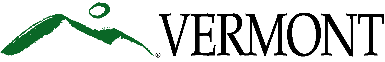 Vermont Department of Environmental Conservation	Agency of Natural Resources                                               RISK ASSESSMENT QUESTIONNAIRE The purpose of the risk assessment is to determine whether or not a potential grantee is financially stable and if the agency uses accounting systems that are adequate to meet the State of Vermont administrative requirements. Please complete the following questionnaire and have it signed by the Executive Director and Fiscal Officer for your organization. Name of Entity Completing Questionnaire: ___________________________________I hereby certify that to the best of my knowledge and belief, the information provided in response to the foregoing questions is true and accurate.Chief Officer Signature	Chief Fiscal Officer SignatureDate	Date
  Question YesNoN/ADoes your agency maintain documentation to substantiate the value of in-kind contributions? )Does your agency use an electronic accounting software system (as opposed to manual)? Has your agency recently implemented any new or substantially changed systems, for example, financial management or accounting systems? (If yes, please explain.) Does the accounting system track receipts and disbursements by funding sourceDoes your agency have a written Accounting and Financial Reporting policy? Does your agency have a written Personnel policy (to include travel reimbursement, fringe benefits, etc.)? Does your agency have a Financial Director, Financial Manager, Treasurer or equivalent? (If no, please identify the name and position of the employee(s) who is responsible for supervising the quality of accounting and financial reporting of an organization. Does your agency regularly monitor budgeted versus actual expenditures to ensure that cost categories aren’t over-spent or under-spent? Are all purchases made based on purchase requests/purchase orders which must first be approved by a responsible agency official? (If no, please explain.) Does your agency have written procurement procedures indicating which individuals are authorized to initiate a purchase request, the flow of documents, and the requested levels of approval?  Does the agency have a system to track staff time spent on various grants/projects, for those employees whose salaries are allocated to more than one contract/grant? If your agency expended more than $750,000 in federal funds during the previous fiscal year, did your agency have a Single Audit performed?  If so, please include Single Audit Report with submittal of Risk Assessment Questionnaire.  If there were any findings in the report, has your agency implemented action plans to address all findings? (If no, please explain.)Does your agency have a Policy and Procedures Manual that is made available and accessible to all employees?  Has your agency executed any contracts or MOU’s with any other governmental or non-governmental agencies in the past three years? (If yes, please describe.) 